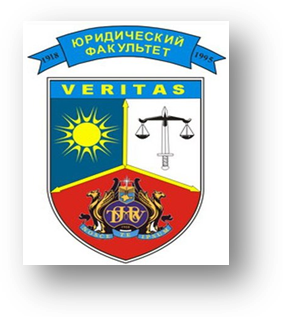 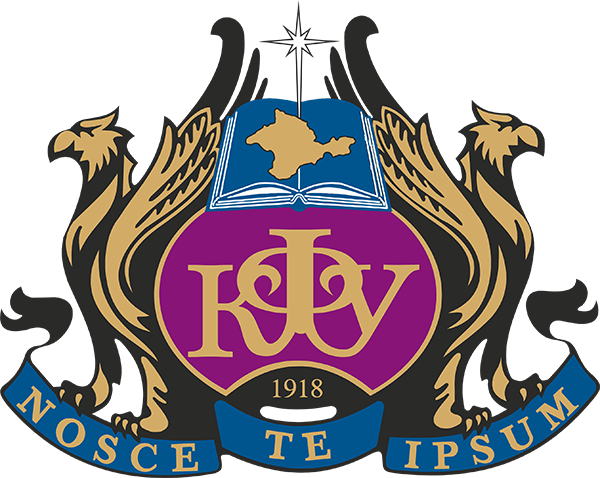 ФЕДЕРАЛЬНОЕ ГОУДАРТВЕННОЕ АВТОНОМНОЕ ОБРАЗОВАТЕЛЬНОЕ УЧРЕЖДЕНИЕ ВЫСШЕГО ОБРАЗОВАНИЯ «КРЫМСКИЙ ФЕДЕРАЛЬНЫЙ УНИВЕРСИТЕТ ИМЕНИ В.И. ВЕРНАДСКОГО»ТАВРИЧЕСКАЯ АКАДЕМИЯЮРИДИЧЕСКИЙ ФАКУЛЬТЕТПРАВИЛАЧемпионата по классическим судебным дебатам1.	Общие основы 1.1. Турнир по классическим судебным дебатам по (далее - Турнир) проводится с целью: - Повышение уровня осведомленности студентов в области права; - Применение полученных за период обучения теоретических знаний на практике;- Улучшение правового образования в России;- Совершенствование навыков построения юридических аргументов; - Улучшение умения анализировать фактические обстоятельства дела; - Получение опыта юридического письма;- Выработка практических навыков защиты своей позиции в суде. 1.2. Общими задачами организаторов турнира являются: - Создание условий, необходимых для обеспечения высокого уровня проведения турнира; - Создание благоприятной атмосферы для общения между участниками и членами жюри, обмена опытом в правовой сфере. 1.3. Учредителями и главными организаторами выступает Юридический факультет Таврической академии (структурное подразделение) Крымского федерального университета им. В.И. Вернадского совместно 1.4. Главный судья турнира – декан юридического факультета, к.ю.н. Донская Людмила Дмитриевна.	1.5. Контактное лицо: Руководитель юридической клиники Преподаватель кафедры предпринимательского и экологического права Алимов Зени Алимович, alimov.zeni@yandex.ru 1.6 Порядок проведения турнира определяется Правилами турнира (далее - Правила). 1.7. Рабочим языком турнира является русский. 2.	Участники 2.1. К участию приглашаются команды, сформированные из обучающихся по направлению подготовки 40.03.01 Юриспруденция, студенты 2-4 курса юридического факультета Таврической академии.2.2. Количество команд от одной группы не ограничено. 2.3. Количество членов каждой команды составляет от 2 (двух) до 3 (трех) человек.2.4 Количество команд, которые могут принять участие в турнире, не ограничено. 3. Регистрация 3.1. Каждая команда должна пройти регистрацию. 3.2. Процедура регистрации предполагает представление заявки по форме, устанавливаемой организаторами. 3.3. Процедура происходит путем заполнения заявки и отправки ее на электронный адрес: alimov.zeni@yandex.ru  образец заявки прилагается. 3.4. Последний день регистрации команд -13 апреля. 3.5. Команды, зарегистрировавшихся должны прислать два письменных меморандумы в поддержку позиций истца и ответчика. Последний день отправки меморандумов – 19 апреля.4. Вопросы для разъяснения 4.1. Каждая команда, которая зарегистрировалась, имеет право направить вопрос для разъяснения условий фабулы 18 на электронный адрес: alimov.zeni@yandex.ru 4.2. Количество вопросов не ограничено. 4.3. Ответы на вопросы предоставляет Главный судья турнира. 4.4. Главный судья турнира определяет релевантность вопросов и целесообразности предоставления ответов на них. 4.5. Обнародование ответов на вопросы по разъяснению условий фабулы осуществляется путем отправки электронного письма командам-участницам. 5. Ход соревнования 5.1. Турнир состоит из двух стадий: составление письменных меморандумов и устный раунд. 5.2. К участию в устных раундах допускаются исключительно те команды, которые составили и своевременно прислали письменные меморандумы. 5.3. Устные раунды турнира проходят на базе юридического факультета Таврической академии (структурное подразделение) Крымского федерального университета им. В.И. Вернадского и предусматривают участие команд в 3 (трёх) отборочных раундах, в которых команды по очереди представляют позиции «истца» и «ответчика». 5.4. После проведения отборочных раундов определяются 4 (четыре) команды, которые по результатам общего рейтинга набрали наибольшее количество баллов, и которые продолжают игру по системе «на вылет». 5.5. Финалистами турнира становятся 2 (две) команды, победившие в ½ финальных раундах. 5.6. Победителем турнира является команда, которая победила в финальном раунде. 5.7. Студент, набравший наибольшее количество баллов во время всех раундов, признается «Лучшим оратором турнира». 5.8. Спонсоры и партнеры турнира свободны в награждении студентов, которые, по их мнению, лучше всего себя проявили. 6. Составление письменных меморандумов 6.1. Составление письменных меморандумов заключается в подготовке командами 2 (двух) письменных меморандумов, в которых команды выкладывают свои правовые аргументы за позицию «истца» и «ответчика». 6.2. Составление письменных меморандумов проходит исключительно в электронной форме. 6.3. Составлены меморандумы формируются командой в два отдельные файлы (для «истца» и «ответчика») и направляются на электронный адрес: alimov.zeni@yandex.ru  При этом в теме обязательно указывается фамилии участников команды. 6.4. Требования к оформлению меморандумов: - шрифт Times New Roman, кегль 12; - Межстрочный интервал 1,5; - Максимальное количество слов 5000. 7. Устный раунд 7.1. Устный раунд предусматривает презентацию командами правовых позиций «истца» и «ответчика» перед условным судом.7.2. Позиция команды в каждом отборочном раунде определяется организаторами согласно результатам жеребьевки. 7.3. Если количество команд является нечетным, то каждый отборочный раунд по жребию определяется одна команда, которая не будет играть раунд, а баллы за пропущенный раунд получит путем определения среднего арифметического количества баллов, набранных за те раунды, в которых команда сыграла. 7.4. Перед полуфинальным раундом для определения позиций команд проводится жеребьевка. 7.5. Устный раунд происходит по следующей схеме: - Выступление 1-го представителя «истца»;- Выступление 2-го представителя «истца»; - Выступление 1-го представителя «ответчика»; - Выступление 2-го представителя «ответчика»; - Выступление 3-го представителя «истца» (представитель вправе задавать вопросы стороне «ответчика» в течение первых 3 (трех) минут своего выступления) - Выступление 3-го представителя «ответчика» (представитель вправе задавать вопросы стороне «истца» в течение первых 3 (трех) минут своего выступления). 7.6. Судьи турнира имеют право в любой момент речи задавать вопросы выступающему. 7.7. На освещение своей позиции каждая команда имеет 30 мин., которые распределяет между участниками перед началом раунда по своему усмотрению и информирует об этом распорядителя (бейлифа). 7.8. За соблюдением командами временного регламента следит бейлиф, который также осуществляет контроль за соблюдением Правил турнира. 7.9. Если команда выходит за пределы выделенного ей времени, к ней могут быть применены санкции в виде снятия очков. Выход за пределы выделенного времени может быть осуществлен с разрешения судьи. 7.10. Во время устных раундов участники команд могут использовать письменные заметки, распечатанные нормативные акты, компьютеры и планшеты.7.11. Участники команд не могут оставлять залы судебных заседаний до завершения их раунда 8. Оценка команд 8.1. Критерии оценки игры команд в отборочных раундах: - Меморандум (до 20 баллов); - Знание и интерпретация фактических обстоятельств дела (до 20 баллов); - Знание и применение права (до 40 баллов);- Презентация (до 20 баллов). 8.2. Максимальное количество баллов, которое может получить команда за раунд, составляет 100 баллов. 8.3. При оценке игры команд в ½ или финальном раунде меморандумы не учитываются. 9. Система санкций 9.1. За нарушение Правил и другие нарушения, свидетельствующие о недобросовестности или непорядочность команд или отдельных их участников, к команде могут быть применены санкции в виде уменьшения рейтинга команды. 9.2. Количество баллов, на которое уменьшается рейтинг команды, определяют судьи раунда. Максимальное количество баллов, на которое может быть уменьшен рейтинг команды составляет 50 баллов. 10. Заключительные положения 10.1. Организаторы имеют право вносить изменения в Правила, о которых заблаговременно информируют команды. 10.2. Правила соответствующего этапа соревнования не могут быть изменены после начала этого этапа. 10.3. Безусловную императивную силу для всех участников турнира имеют распоряжение судей – во время раундов, организаторов - по всем другим вопросам проведения турнира. 10.4. Регистрируясь для участия в Турнире путем направления заявок, команды тем самым соглашаются с этими Правилами 